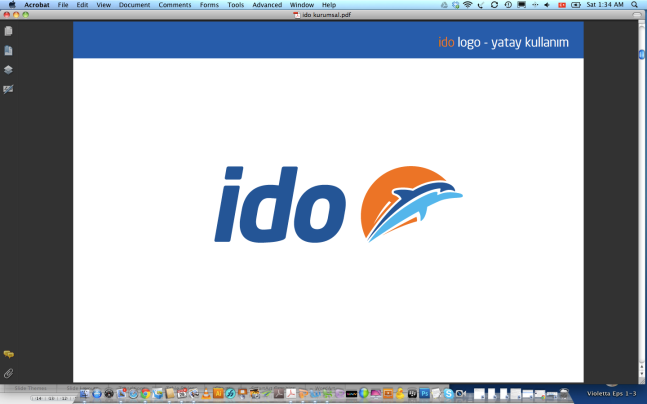 Basın Bülteni							          9 Haziran 2018İDO misafirleri Eskihisar- Topçular Hattında kredi kartı kullanabilecekİDO, Marmara’nın iki yakası arasındaki araç ve yolcu trafiğinin en gözde noktası Eskihisar-Topçular araba vapuru hattı gişelerinde 8 Haziran 2018 tarihi itibariyle kredi kartı ile ödeme kabulüne başladı.  Misafirlerine avantajlı, hızlı, konforlu ve güvenli yolculuklar sunan İDO, 08.06.2018 tarihi itibariyle Eskihisar - Topçular hattı gişelerinde nakit, HGS veya temassız banka kartlarıyla ödeme seçeneklerine ek olarak  kredi kartı ile de ödeme kabulüne başladı.Öte yandan Bayram öncesinde ve tatil sezonunda oluşabilecek yoğunlukları göz önünde bulundurarak, 11 Haziran-16 Eylül 2018 tarihleri arasında geçerli olacak “Yaz Tarifesi”nin biletlerini şimdiden avantajlı fiyatlarla satışa sunan İDO, bu kez okulların kapanmasıyla birlikte misafirlerine Eskihisar - Topçular hattında gişelerinden kredi kartı ile ödeme seçeneği ile yepyeni bir avantaj daha sundu. Ayrıntılı Bilgi İçin;Hill + Knowlton StrategiesCenk Erdem – cenk.erdem@hkstrategies.com Tel : 0212 270 52 32M : +90 530 112 46 85